ГЕРБМуниципальное образование«Токсовское городское поселение»Всеволожского муниципального района Ленинградской областиА Д М И Н И С Т Р А Ц И ЯП О С Т А Н О В Л Е Н И Е   10.06.2020    	                    № _314_     г. п. Токсово    Об утверждении муниципальной программы«Формирование комфортной городской среды на территории МО «Токсовское городское поселение» на 2020-2022 г.г.            Руководствуясь Федеральным законом от 06.10.2003г. № 131-ФЗ «Об общих принципах организации местного самоуправления в Российской Федерации», Уставом МО «Токсовское городское поселение» Всеволожского муниципального района Ленинградской области, администрация МО «Токсовское городское поселение» Всеволожского муниципального района Ленинградской области       ПОСТАНОВЛЯЕТ:Утвердить муниципальную программу «Формирование комфортной городской среды на территории МО «Токсовское городское поселение» на 2020-2022 г.г. (приложение).     2. Считать утратившим силу постановление администрации МО «Токсовское городское поселение» Всеволожского муниципального района Ленинградской области от 30 ноября 2017 года № 390 «Об утверждении муниципальной программы «Формирование комфортной городской среды на 2018-2022 годы на территории МО «Токсовское городское поселение» Всеволожского муниципального района Ленинградской области».      3. Опубликовать настоящее постановление на сайте муниципального образования «Токсовское городское поселение» http://www.toksovo-lo.ru в сети Интернет, в газете «Вести Токсово».       4. Настоящее постановление вступает в силу после его официального опубликования в средствах массовой информации.      5. Контроль за исполнением настоящего постановления возложить на временно исполняющего обязанности заместителя главы администрации по общим вопросам.             Глава администрации                                                                 С.Н. КузьминПРИЛОЖЕНИЕУтверждена         Постановлением администрации         муниципального образования        «Токсовское городское поселение»        от _10.06.2020_№ _314Муниципальная программа«Формирование комфортной городской среды» на территории МО «Токсовское городское поселение» на 2020-2022 г.г.2020 год1. ПАСПОРТ ПРОГРАММЫ2. Приоритеты политики формирования комфортной городской среды в целях благоустройства территории поселения Формирование комфортной городской среды — это комплекс мероприятий, направленных на создание условий для обеспечения благоприятных, безопасных и доступных условий проживания населения в муниципальных образованиях. Городская среда должна соответствовать санитарным и гигиеническим нормам, а также иметь завершенный, привлекательный и эстетичный внешний вид. Создание современной городской среды включает в себя проведение работ по благоустройству дворовых территорий и наиболее посещаемых муниципальных территорий общего пользования (устройство детских и спортивных площадок, зон отдыха, парковок и автостоянок, набережных, озеленение территорий, устройство наружного освещения). Решение актуальных задач требует комплексного, системного подхода и разработки муниципальной программы, содержащей мероприятия по благоустройству территорий. 3. Общая характеристика текущего состояния соответствующей сферы социально-экономического развития Токсовского городского поселения.        В настоящее время постоянное население МО «Токсовское городское поселение» составляет около 9,5 тыс. чел., с увеличением в летний период до 35-38 тыс чел. В границы МО «Токсовское городское поселение» входят городской поселок Токсово, являющийся административным центром, поселок Новое Токсово и деревни Рапполово, Кавголово, Аудио. Необходимым условием успешного развития экономики поселения является улучшение условий проживания населения во всех населенных пунктах. Работы по благоустройству населённых пунктов, входящих в состав поселения, не приобрели пока комплексного, постоянного характера, не переросли в полной мере в плоскость конкретных практических действий. Большие нарекания вызывают благоустройство и санитарное содержание дворовых территорий. По-прежнему серьезную озабоченность вызывают состояние сбора, утилизации и захоронения бытовых и промышленных отходов, освещение улиц поселения. В настоящее время уличное освещение составляет 70% от необходимого, для восстановления освещения требуется дополнительное финансирование.          Одной из проблем благоустройства населенных пунктов является негативное отношение жителей к элементам благоустройства: разрушаются и разрисовываются детские площадки, создаются несанкционированные свалки мусора.Для решения данных проблем требуется участие и взаимодействие органов местного самоуправления МО «Токсовское городское поселение», населения и организаций, наличие финансирования с привлечением источников всех уровней.        Анализ показывает, что проблема заключается в низком уровне культуры поведения жителей населенных пунктов, в небрежном отношении к окружающим элементам благоустройства.        Решением данной проблемы является организация и ежегодное проведение субботников. Жители дворов и домов, принимавшие участие в благоустройстве, будут более бережно относиться к своей территории, а также принимать участие в обеспечении сохранности объектов благоустройства.        В течение 2020-2022 годов необходимо организовать и провести:	- субботники, направленные на благоустройство муниципального образования с привлечением предприятий, учреждений и жителей.         Проведение субботников призвано повышать культуру поведения жителей, прививать бережное отношение к элементам благоустройства, привлекать жителей к участию в работах по благоустройству, санитарному содержанию прилегающих территорий.Конкретная деятельность по выходу из сложившейся ситуации, связанная с планированием и организацией работ по вопросам улучшения благоустройства, санитарного состояния населённых пунктов поселения, создания комфортных условий проживания населения, по мобилизации финансовых и организационных ресурсов, должна осуществляться в соответствии с настоящей Программой.         Дворовые территории являются важнейшей составной частью транспортной системы. В настоящее время на территории МО «Токсовское городское поселение» находится 59 многоквартирных домов. От уровня транспортно-эксплуатационного состояния дворовых территорий многоквартирных домов и проездов к дворовым территориям во многом зависит качество жизни населения. Анализ обеспеченности дворовых территорий элементами внешнего благоустройства показал, что уровень их комфортности не отвечает требованиям жителей - на территории поселения нет ни одного двора, отвечающего условиям доступности для инвалидов и других маломобильных групп населения, есть изношенные участки инженерных сетей электроснабжения, в некоторых дворах отсутствуют автомобильные парковки или не хватает парковочных мест, часть детских площадок имеет моральный и физический износ.        Одним из решений создания комфортной городской среды является организация парков. Зеленые насаждения и цветочные клумбы не только создают благоприятные климатические и санитарно-гигиенические условия, но и повышают художественную выразительность архитектурных ансамблей.Неудовлетворительное состояние парков и скверов, отсутствие детских игровых площадок и зон отдыха во дворах, устаревшие малые архитектурные формы негативно влияют на эмоциональное состояние населения.Для поступательного экономического развития поселения необходимо комплексное развитие качественной среды проживания. При этом понятие качественной среды относится как к качеству жилого фонда, так и к развитости общественных пространств поселения, от которых требуется многофункциональность, современность дизайна, ориентированность на современные формы семейного и детского досуга, приспособленность к активному здоровому образу жизни, событийной насыщенности, хобби и увлечениям экономически активного населения, возможности совместной деятельности локальных сообществ. 4. Цели и задачи муниципальной ПрограммыВ целях создания наиболее благоприятных и комфортных условий жизнедеятельности населения планируется решать следующие задачи:Задача 1. Обеспечение формирования единого облика муниципального образования.Задача 2. Обеспечение создания, содержания и развития объектов благоустройства на территории муниципального образования, включая объекты, находящиеся в частной собственности и прилегающие к ним территории.          В настоящее время на территории Токсовского городского поселения комплексным благоустройством занимается БМУ «Токсовская служба заказчика», за санитарное состояние придомовых территорий многоквартирных домов ответственность несут Управляющие компании и МП «Токсовский ЖЭК». Благоустройство в жилых кварталах включает в себя внутриквартальные проезды, тротуары, озеленение, детские игровые площадки, места отдыха. Современные подходы к формированию комфортной городской среды требуют продолжать комплексное благоустройство в поселении.Территория поселения недостаточно оснащена сетью наружного освещения. Таким образом, проблема заключается в восстановлении имеющегося освещения, его реконструкции и строительстве нового на улицах населенных пунктов муниципального образования.   Существующие участки зеленых насаждений общего пользования и растений нуждаются в постоянном уходе: вырезке поросли, уборке аварийных и старых деревьев, декоративной обрезке, подсадке саженцев и разбивке клумб. Для решения этой проблемы необходимо, чтобы работы по озеленению выполнялись специалистами, по плану, в соответствии с требованиями стандартов. 5. Ожидаемые результаты ПрограммыДанная Программа направлена на повышение уровня комплексного благоустройства территорий населённых пунктов Токсовского городского поселения:- совершенствование системы комплексного благоустройства МО «Токсовское городское поселение», эстетического вида поселения, создание гармоничной архитектурно-ландшафтной среды;- повышение уровня внешнего благоустройства и санитарного содержания населённых пунктов МО «Токсовское городское поселение»;- активизация работ по благоустройству территории поселения в границах населённых пунктов;- строительство и реконструкция систем наружного освещения улиц с установкой светодиодных светильников в населённых пунктах;- организация взаимодействия между предприятиями, организациями и учреждениями при решении вопросов благоустройства территории поселения;- приведение в качественное состояние элементов благоустройства;- развитие и поддержка инициатив жителей населённых пунктов по благоустройству и санитарной очистке придомовых территорий;- привлечение жителей к участию в решении проблем благоустройства;- оздоровление санитарной экологической обстановки в поселении и на свободных территориях, ликвидация свалок бытового мусора;- вовлечение жителей поселения в систему экологического образования через развитие навыков рационального природопользования, внедрения передовых методов обращения с отходами.6. Мероприятия ПрограммыСистема мероприятий Программы включает в себя следующие мероприятия, соответствующие поставленным задачам.Задача 1. Обеспечение формирования единого облика муниципального образования.Мероприятие 1. Применение правил благоустройства. Согласно Федеральному закону от 06.10.2003 № 131-ФЗ к вопросам местного значения городских округов (п.25 ст.16) и поселений (п.19 ст.14) отнесено утверждение Правил благоустройства городских округов и поселений. Согласно ст. 28 Федерального закона от 06.10.2003 № 131-ФЗ Правила благоустройства территорий поселений, городских округов должны выноситься на публичные слушания. Правила благоустройства территории поселения приведены в соответствие с рекомендациями министерства строительства и ЖКХ РФ, утвержденными приказом от 13.04. 2017 № 711/пр и утверждены Решением совета депутатов от 25.12.2017 г. № 67 на основании публичных слушаний, которые были проведены в здании Администрации 25 декабря 2017г.Мероприятие 2. Разработка дизайн-проектов дворовых и общественных территорий.Разработка дизайн-проекта в отношении дворовых и общественных территорий осуществляется в соответствии с «Правила благоустройства территории муниципального образования «Токсовское городское поселение Всеволожского муниципального района Ленинградской области», требованиями Градостроительного кодекса Российской Федерации, а также действующими строительными, санитарными и иными нормами и правилами.Разработка дизайн-проектов в отношении дворовых территорий осуществляется заинтересованными лицами.Разработка дизайн-проекта в отношении общественных территорий осуществляется Администрацией.Разработка дизайн-проекта благоустройства дворовых и общественных территорий осуществляется с учетом минимальных и дополнительных перечней работ по благоустройству дворовой территории. Дизайн-проекты благоустройства дворовых и общественных территорий утверждаются и хранятся в Администрации, электронный образ дизайн-проекта направляется в отраслевой орган исполнительной власти Ленинградской области, ответственный за реализацию приоритетного проекта «Формирование комфортной городской среды».Задача 2. Обеспечение создания, содержания и развития объектов благоустройства на территории муниципального образования.Мероприятие 2.1.  Благоустройство дворовых и общественных территорий многоквартирных домов. В целях благоустройства дворовых и общественных территорий формируется ранжированный адресный перечень всех дворовых территорий, нуждающихся в благоустройстве (с учетом их физического состояния), исходя из минимального перечня работ по благоустройству, согласно приложению № 1 к Программе.При благоустройстве дворовой территории с привлечением бюджетных средств в установленном порядке, выполняется минимальный перечень работ, включающий в себя:-ремонт дворовых проездов;-обеспечение освещения дворовых территорий;-установку малых архитектурных форм.Физическое состояние дворовой территории и необходимость ее благоустройства определяется по результатам инвентаризации дворовой территории.Благоустройство дворовых и общественных территорий многоквартирных домов, расположенных в границах МО «Токсовское городское поселение».г.п. Токсово.Ул. Привокзальная, д.12, д.14, д.16.Обустройство проезда к данным домам, асфальтирование придомовой территории со стороны подъездов для возможности прохода или проезда, отсыпка и укрепление обочин. Установка скамеек (лавочек), урн у каждого подъезда. Организация парковок для размещения автотранспорта граждан проживающих в данных домах. Создание проезда и разворотной площадки у контейнерной площадки для проезда уборочной техники. Организация пешеходной дорожки из тротуарной плитки. Организация детской площадки с резиновым бесшовным покрытием, детским игровым комплексом, качелями, каруселью, песочницей.Установка детского спортивного комплекса с рукоходом, шведской стенкой, теннисным столом, гимнастическими кольцами, брусьями, турниками и баскетбольным кольцом. Установка малых архитектурных форм.Установка опор со светильниками.Озеленение территории с разбивкой клумб и посадкой кустарников. Ул.Привокзальная 16А,20,22,24.Установка скамеек (лавочек), урн у каждого подъезда. Организация парковок для размещения автотранспорта граждан, проживающих в данных домах. Организация двух пешеходных дорожек из тротуарной плитки. Организация детской площадки с детским игровым комплексом.Озеленение территории с разбивкой клумб и посадкой кустарников. д. Рапполовоул. Овражная д. 13,17,19,21.Обустройство проезда к данным домам, отсыпка и укрепление обочин. Организация детской площадки с резиновым бесшовным покрытием, детским игровым комплексом. Установка скамеек (лавочек), урн у каждого подъезда. Озеленение территории с разбивкой клумб и посадкой кустарников. д. Рапполово ул. Центральная д.1Установка детского спортивного комплекса с рукоходом, шведской стенкой, гимнастическими кольцами, брусьями, турниками и баскетбольным кольцом. Организация детской площадки с игровым комплексом для категории детей в возрасте от 5 до 12 лет. Установка скамеек со спинкой и урн у каждого подъезда. Озеленение территории с разбивкой клумб и посадкой кустарников. Мероприятие 2.2. Благоустройство общественных пространств. В целях благоустройства общественных пространств формируется адресный перечень всех общественных территорий, нуждающихся в благоустройстве (с учетом их физического состояния) и подлежащих благоустройству в 2020-2022 годах, согласно приложению № 2 к Программе. Физическое состояние общественной территории и необходимость ее благоустройства определяется по результатам инвентаризации общественной территории.Очередность благоустройства общественных пространств определяется ежегодно по этапам с учетом мнения граждан.Благоустройство общественных территорий, расположенных в границах МО «Токсовское городское поселение».Г.п. Токсово. Парк 500 – летия Токсово («Берёзовая роща»)Организация парковки для размещения автотранспорта граждан, останавливающихся для отдыха в парке. Организация 2-х детских площадок 10х8 м и 20х10 м.Установка арт-объекта «Пространственный герб Токсово».Искусственно созданный рельеф «гравитация».Установка спортивных тренажеров. Организация пешеходных дорожек из тротуарной плитки. Организация «тихих зон» с установкой скамеек (лавочек) и урн.Организация зоны привозных аттракционов.Цветочные клумбы. Информационные стенды.Привокзальная площадь Проект разрабатывается.7. Ресурсное обеспечение программы7.1. Средства на финансирование мероприятий Программы предоставляются в пределах лимитов бюджетных обязательств, на очередной финансовый год и плановый период на выполнение запланированных мероприятий и задач.7.2. Общий объем финансирования Программы составляет в 2020–2022 годах – 9 860 000 рублей, средства федерального и местного бюджета по годам:2020 год   -  9 860 000,00 руб., из них                     7 000 000,00 руб. – областной бюджет                      2 860 000,00 руб. – местный бюджет                  2021 год  –  0,00 руб. 2022 год  –  0,00 руб. Объемы финансирования носят прогнозный характер и подлежат уточнению в установленные сроки после принятия бюджетов всех уровней на очередной финансовый год и плановый период.Оценка внешних факторов, способных оказать существенное влияние на достижение ожидаемых результатов реализации ПрограммыВ качестве факторов риска рассматриваются события, условия, тенденции, оказывающие существенное влияние на сроки и результаты реализации Программы, на которые не может быть оказано непосредственного влияния. К возможным внешним факторам, которые могут негативно повлиять на реализацию Программы, относятся:- риск возникновения обстоятельств непреодолимой силы, таких как масштабные природные и техногенные катастрофы; - риск непредвиденных расходов, связанных с непрогнозируемым ростом цен на рынке продаж или другими непрогнозируемыми событиями;- макроэкономические риски, обусловленные влиянием изменения состояния финансовых рынков и деловой активности, которое может отразиться на объемах выделяемых бюджетных средств; - социальные риски, связанные с низкой социальной активностью населения, отсутствием массовой культуры соучастия в благоустройстве дворовых территорий;- форс-мажорные обстоятельства.Оценка эффективности программыОценка эффективности реализации Программы производится отделом экономического анализа и бухгалтерского учета администрации. Эффективность реализации Программы в целом оценивается по результатам достижения установленных значений каждого из основных показателей (индикаторов) по годам по отношению к предыдущему году и нарастающим итогом к базовому году.Оценка эффективности реализации Программы проводится на основе анализа:1) степени достижения целей и решения задач муниципальной программы путем сопоставления фактически достигнутых значений основных показателей (индикаторов) программы и их плановых значений. Данное значение (Сд) определяется по формуле:Сд = Зф / Зп x 100%, где:Зф - фактическое значение индикатора (показателя) муниципальной программы;Зп - плановое значение индикатора (показателя) муниципальной программы.2) степени соответствия запланированному уровню затрат и эффективности использования средств муниципального бюджета  и иных источников ресурсного обеспечения программы путем сопоставления плановых и фактических объемов финансирования основных мероприятий программы по каждому источнику ресурсного обеспечения. Данное значение (Уф) рассчитывается по формуле:Уф = Фф / Фп x 100%, где:Фф - фактический объем финансовых ресурсов, направленный на реализацию муниципальной программы;Фп - плановый объем финансовых ресурсов на соответствующий отчетный период.3) степени реализации мероприятий муниципальной программы на основе сопоставления ожидаемых и фактически полученных результатов по годам на основе ежегодных планов реализации программы.Интервалы значений показателей, характеризующих уровень эффективности:1) высокий уровень эффективности:значения 95 проц. и более показателей муниципальной программы входят в установленный интервал значений для отнесения муниципальной программы к высокому уровню эффективности,не менее 95 проц. мероприятий, запланированных на отчетный год, выполнены в полном объеме;2) удовлетворительный уровень эффективности:значения 80 проц. и более показателей муниципальной программы входят в установленный интервал значений для отнесения муниципальной программы к высокому уровню эффективности,не менее 80 проц. мероприятий, запланированных на отчетный год, выполнены в полном объеме;3) неудовлетворительный уровень эффективности:реализация муниципальной программы не отвечает критериям, указанным в пунктах 1 и 2.Показатели реализации программ предполагают оценку интегрированного эффекта от реализации основных мероприятий.Приложение №1к муниципальной программе«Формирование комфортной городской среды»на территории МО «Токсовское городское поселение» на 2020-2022 годыРанжированный адресный перечень дворовых территорий многоквартирных домовПриложение № 2 к муниципальной программе «Формирование комфортной городской среды» на территории МО «Токсовское городское поселение» на 2020-2022 годы  Адресный перечень общественных территорий муниципального образования, нуждающихся в благоустройстве Приложение № 3 к муниципальной программе «Формирование комфортной городской среды» на территории МО «Токсовское городское поселение» на 2020-2022 годы  Перечень и финансирование основных мероприятий муниципальной программы на 2020-2022 годаГлава администрации             _________________________   С.Н. Кузьмин                                                                                  (подпись)                       (расшифровка подписи)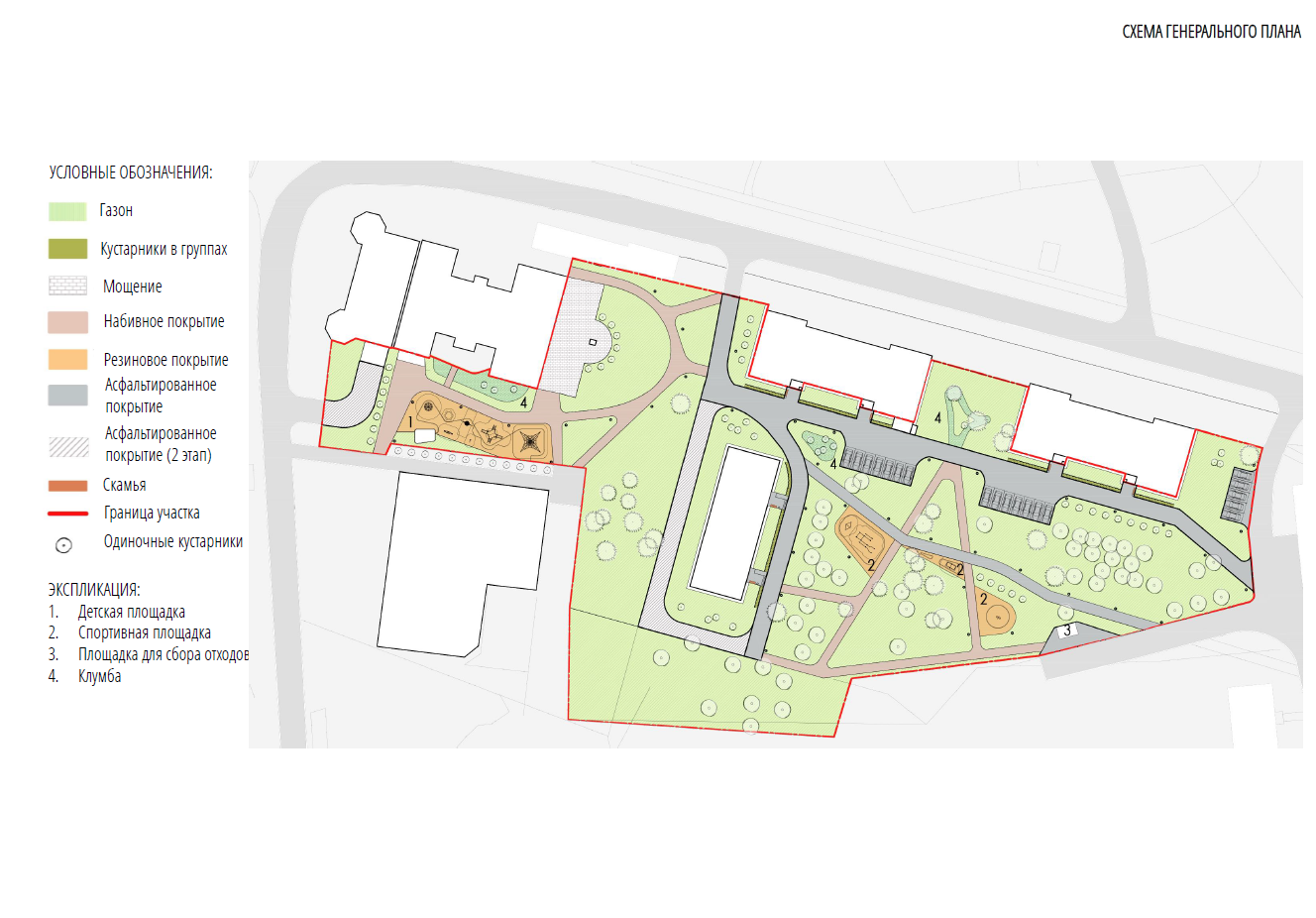 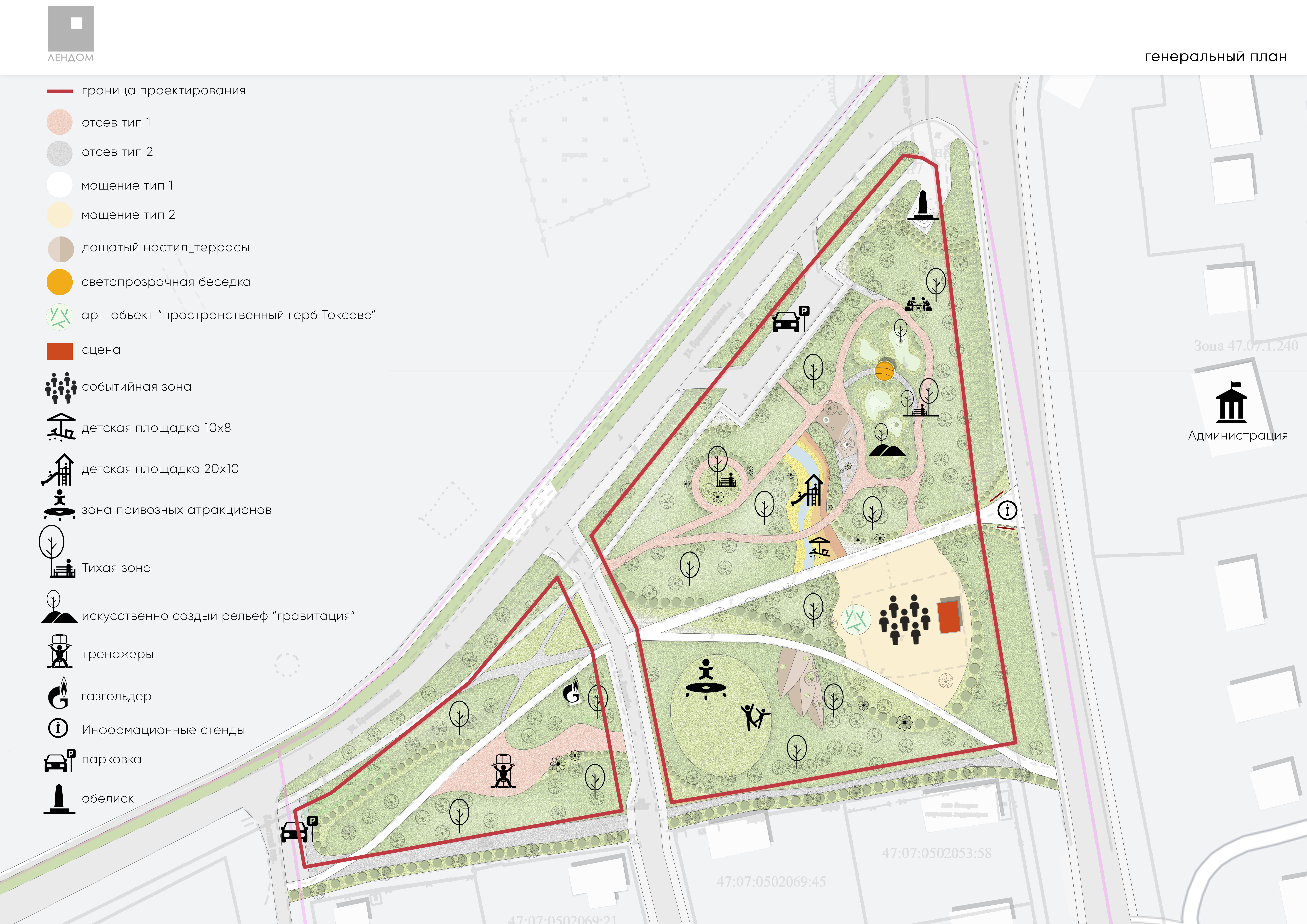 Наименование ПрограммыМуниципальная программа "Формирование комфортной городской среды на территории МО «Токсовское городское поселении» на 2020-2022 г.г. (далее - Программа)Основание для разработки программы-Федеральный закон от 06.10.2003 № 131-ФЗ «Об общих принципах организации местного самоуправления в Российской Федерации»;- Приказ Министерства строительства и ЖКХ РФ от 06.04.2017 г. №691/пр «Об утверждении методических рекомендаций по подготовке государственных программ субъектов Российской Федерации и муниципальных программ формирования современной городской среды в рамках реализации приоритетного проекта «Формирование комфортной городской среды» в 2018-2022 годах»;-Устав МО «Токсовское городское поселение»Разработчик ПрограммыАдминистрация муниципального образования «Токсовское городское поселение» Всеволожского муниципального района Ленинградской области (далее – Администрация)Исполнители 
мероприятий 
Программы:
Администрация МО «Токсовское городское поселение», 
организации, отобранные в порядке, предусмотренном действующим законодательством, различных форм собственности, привлеченные на основе аукционов Основные цели ПрограммыСоздание максимально благоприятных, комфортных и безопасных условий проживания населения, а также развитие и обустройство мест массового отдыха населения МО «Токсовское городское поселение».Создание условий для системного повышения качества и комфорта городской среды на территории муниципального образования «Токсовское городское поселение».Основные задачи Программы-Обеспечение формирования единого облика муниципального образования;-Реализация комплекса первоочередных мероприятий по благоустройству дворовых и общественных территорий МО «Токсовское городское поселение».Сроки реализации Программы2020–2022 годыОбъемы и источники финансирования ПрограммыОбщий объем финансирования Программы составляет – 9 860 000 рублей. Средства федерального и местного бюджета по годам:2020 год   -  9 860 000 руб., из них                     7 000 000 руб. – областной бюджет                      2 860 000 руб. – местный бюджет                  2021 год – 0,00 руб. – местный бюджет2022 год – 0,00 руб. – местный бюджетОбъемы финансирования носят прогнозный характер и подлежат уточнению в установленные сроки после принятия бюджетов всех уровней на очередной финансовый год и плановый период.Этапы реализации Программы1 этап: 2020 год2 этап: 2021-2022 годыОжидаемые конечные результаты реализации Программы-улучшение внешнего облика территорий муниципального образования «Токсовское городское поселение»;-создание условий для работы и отдыха жителей поселения;-увеличение количества благоустроенных дворовых территорий муниципального образования;- увеличение количества благоустроенных общественных территорий муниципального образованияСистема организации   контроля за исполнением программыКонтроль за ходом реализации целевой программы осуществляет Администрация в соответствии с ее полномочиями, установленными федеральным и областным законодательством.№ п/пАдрес многоквартирного домаПеречень необходимых работ по благоустройству общественной территории МКДПеречень необходимых работ по благоустройству придомовой территорииОбъем работ по благоустройству дворовой территорииФинансовое участие, руб.Финансовое участие, руб.Финансовое участие, руб.Виды трудового участия <*>Наименование управляющей организации№ п/пАдрес многоквартирного домаПеречень необходимых работ по благоустройству общественной территории МКДПеречень необходимых работ по благоустройству придомовой территорииОбъем работ по благоустройству дворовой территорииВсегоОбластной бюджетМестный бюджетВиды трудового участия <*>Наименование управляющей организации123456789101Г.п. Токсово ул. Привокзальная д.12, 14, 16Организация детской площадки с бесшовным резиновым покрытием. Установка детского спортивного комплекса с рукоходом, шведской стенкой, гимнастическими кольцами, брусьями, турниками и баскетбольным кольцом, детский игровой комплексАсфальтирование придомовой территории, укрепление обочин, организация пешеходной дорожки, установка скамеек и урн у каждого подъезда. Организация парковки. Создание проезда и разворотной площадки для спец. транспорта. Площадка для сбора ТКО.Асфальтобетонные работы – 1720 м2Обочины – 225,5 м2Бордюр – 160 п.мТротуарная плитка – 280 м2Скамейки – 6 шт. Урны – 14 шт.9 860 0007 000 0002 860 000Предподготов ка территории к проведению основных работМП «Токсовский ЖЭК»2Г.п. Токсово ул. Привокзальная д.16А, 20, 22, 24Установка детского спортивного комплексаУстройство парковки для личного автотранспорта, установка скамеек и урн у каждого подъезда. Организация двух пешеходных дорожек из тротуарной плиткиБордюр для проезда– 1350 п.мБордюр для тротуаров – 357 п.мТротуарная плитка – 490 м2Скамейки – 23 шт. Урны – 23 шт.5 544 50005 544 500МП «Токсовский ЖЭК»3Д. Рапполово, ул. Овражная, д. 13. 17, 19, 21Организация детской площадки с бесшовным резиновым покрытием.Отсыпка и укрепление обочин, установка скамеек и урн у каждого подъездаОбочины – 384,5 мСкамейки – 12 шт. Урны – 12 шт.3 206 4000,003 206 400МП «Токсовский ЖЭК»4Д. Рапполово ул. Центральная д.1Установка детского спортивного комплекса с рукоходом, шведской стенкой, гимнастическими кольцами, брусьямиУстановка скамеек и урн у каждого подъездаСкамейки – 2 шт. Урны – 2 шт.323  5000323500МП «Токсовский ЖЭК»ВСЕГО18 934 4007 000 00011 934 400№ п/пАдрес общественной территорииАдрес общественной территорииАдрес общественной территорииАдрес общественной территорииАдрес общественной территорииАдрес общественной территорииСтоимость контракта, руб.Общая площадь общественной террито рии, кв.мНаличие урн на  общест венной террито рииНаличие освеще ния на  общест венной террито рииНаличие лавок на  общест венной террито рииНаличие малых архитек-турных форм на  общест венной террито рииНаличие асфаль тированного проезда на земель ном участке№ п/пНаименова ние муниципального образованиятип населен-ного пунктаНаименова ние населенного пунктаФизическое расположе ние общест венной территории,адресНаименование общественной террито рииНазначениеСтоимость контракта, руб.Общая площадь общественной террито рии, кв.мНаличие урн на  общест венной террито рииНаличие освеще ния на  общест венной террито рииНаличие лавок на  общест венной террито рииНаличие малых архитек-турных форм на  общест венной террито рииНаличие асфаль тированного проезда на земель ном участке12345678910111213141.Токсовское городское поселениеГородс кой поселокТоксо воЛенинградс кое шоссеПарк 500-летия Токсово («Березо вая роща»)Проведение праздничных мероприятий, место отдыха жителей 50 000 0009 930,5+++--2.Токсовское городское поселениеГородс кой поселокТоксо воПривокзальная площадьПривокзальная площадьПроведение ярмарок2 787,2++--+Номер и наименование основного мероприятияОтветствен ный исполнительСрок Срок Ожидаемый непосредственный результат (краткое описание)Основные направления реализации Финансирование, руб.Номер и наименование основного мероприятияОтветствен ный исполнительНача ла реализацииОкон чания реализацииОжидаемый непосредственный результат (краткое описание)Основные направления реализации Финансирование, руб.12345671. Благоустройство дворовых территорий муниципального образованияАдминистра- ция20202022Увеличение количества благоустроенных дворовых территорий муниципального образования до 40% от общего количества дворовых территорий муниципального образования - разработка дизайн-проекта благоустройства дворовой территории заинтересованными лицами;- рассмотрение на комиссии дизайн-проекта;- разработка проекта благоустройства дворовой территории и составление сметы заинтересованными лицами;- участие в конкурсе на предоставление субсидии;- строительство объекта благоустройства.9 860 0002. Благоустройство общественных территорий муниципального образования Администра- ция20202022Увеличение количества благоустроенных общественных территорий муниципального образования до 25 % от общего количества общественных территорий муниципального образования - разработка трех дизайн-проектов благоустройства общественной территории;- отбор одного макета благоустройства по каждой рассматриваемой общественной территории путем проведения общественных обсуждений;- разработка проекта благоустройства общественной территории по отобранному макету, составление сметы;- участие в конкурсе на предоставление субсидии;- строительство объекта благоустройства.0,0